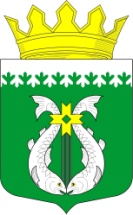  РОССИЙСКАЯ ФЕДЕРАЦИЯРЕСПУБЛИКА  КАРЕЛИЯАДМИНИСТРАЦИЯМУНИЦИПАЛЬНОГО ОБРАЗОВАНИЯ "СУОЯРВСКИЙ РАЙОН" ПОСТАНОВЛЕНИЕ    (проект)                    00.07.2022 года  				                                                                         № ___О внесении изменений в постановление администрации муниципального образования «Суоярвский район» № 725 от 27.12.2017 (в редакции от 20.09.2022 № 737)            В соответствии со статьей 179 Бюджетного кодекса Российской Федерации, пункта 6 части 1 статьи 16 Федерального закона от 06.10.2003 № 131-ФЗ «Об общих принципах организации местного самоуправления в Российской Федерации», в соответствии с постановлением Правительства Республики Карелия от 31.08.2017 № 301-П «Об утверждении государственной программы Республики Карелия «Формирование современной городской среды» на 2018-2022 годы», в соответствии с подпунктом д пункта 36 Правил предоставления средств государственной поддержки из федерального бюджета бюджетам субъектов Российской Федерации для поощрения муниципальных образований – победителей Конкурса, утвержденных постановлением Правительства российской Федерации от 7 марта 2018 года № 237, руководствуясь Уставом Суоярвского городского поселения, внести в Постановление администрации муниципального образования «Суоярвский район»  № 725 от 27.12.2017 «Об утверждении муниципальной программы Суоярвского городского поселения «Формирование комфортной городской среды на территории Суоярвского городского поселения» (в редакции от 20.09.2021 № 737) следующие изменения:Внести изменения в Приложение 3.1 муниципальной программы «Формирование комфортной городской среды на территории Суоярвского городского поселения» в соответствии с Приложением 1 к настоящему Постановлению.Настоящее постановление вступает в силу со дня его подписания и подлежит размещению на официальных сайтах администрации муниципального образования «Суоярвский район» и «Суоярвское городское поселение» в информационно-телекоммуникационной сети «Интернет». Контроль за исполнением настоящего постановления оставляю за собой.Глава Администрации                                                                                                Р.В. ПетровРазослать: дело, отдел по развитию предпринимательства и инвестиционной политики.